Pacific Northwest Chapter of the Medical Library Association, Inc. Mid-Year Activity Report October 2016Leadership Roster: 2016 Executive BoardChair – Kathy FatkinPast-Chair – Karri AldersonChair – Elect – Laura ZeigenRecording Secretary – Nikki DettmarMembership Secretary (2016 – 2018) Molly MontgomeryTreasurer (2014-2017) Tori KochChapter Council Representative (2016 -2019) Jackie WirzChapter Council Alternative (2016-2019) Frances ChuExecutive Summary:The board met virtually 4 times via ZOOM (February 18, April 21, June 29, and September 15).  They will meet face-to-face before CME program at the annual meeting on October 16, 2016.   We set aside money to reimburse PNC members for 2 initial applications to the Academy of Health Information Professionals.  Money was saved to reimburse up to 7 PNC members who apply for funding of their early bird annual meeting registration costs.Strategic Plan:Education, research and publication opportunities.  The annual meeting in Portland Oregon includes 2 CE programs for 4 MLA credits, “Finding information in numbers and words: Data analysis for program evaluation” and “We’re way past peas: Uses of genetic information to understand human health and guide health care decision making”.  A call for papers, lightening talks and posters was sent for annual meeting. A total of 21 local presenters will share knowledge at the annual meeting.  An invited panel will also speak on marijuana policy and practice in the northwest. Promote and increase membership. One free student membership has been offered to the three brick and mortar library schools in the region.  Students who are presenting a poster or paper have been offered free registration to the annual meeting.  MLA Strategic Plan: The Pacific Northwest Chapter supported the MLA strategy of providing excellence in continuing education by sponsoring 2 MLA accredited programs for the annual meeting in Portland Oregon October 16, 2016. Facts and Data: As of September 14, 2016 the chapter has 161 active members, total active members fall into two categories those with paid dues and those whose membership is overdue.  We have 82 members with paid dues and 77 active members with overdue renewals.  Our annual meeting is planned for Portland Oregon October 16-18, 2016 some members renew as they register for the meeting to receive the current member discount.  People Update: Elections for new officers were held online.  Incoming chair-elect is Beth Hill.  Heather Martin will be the new recording secretary and Todd Hannon was selected as nominee for the MLA nominating committee.  New officers will be announced at the chapter business meeting in Portland Oregon on October 18, 2016. The Executive Board recognized Kathy Murray for serving in multiple capacities for many years.  A certificate of appreciation will be presented at the annual meeting in Portland Oregon on October 17, 2016.   She has been sent a gift card from Amazon for $100.00. This report is entirely informational.  Submitted by Kathy Fatkin 2016 Chair.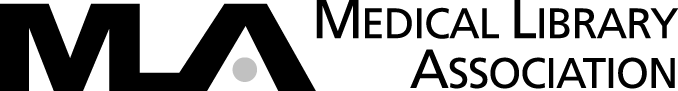 